REPUBLIKA HRVATSKABJELOVARSKO BILOGORSKA ŽUPANIJAOSNOVNA ŠKOLA TRNOVITIČKI POPOVACTrnovitički Popovac 8043280 GarešnicaWeb: os-trnoviticki-popovac.skole.hrTel./fax: 043/542-012, 542-900KLASA: 007-04/23-01/06URBROJ: 2123-28-02-23-06Trnovitički Popovac, 07. srpnja 2023. godineZAKLJUČCIs dvadesetpete  (25.) sjednice Školskog odboraZaključak 1.Predloženi dnevni red je jednoglasno usvojen.Zaključak 2.Zapisnik s 24. sjednice Školskog odbora je jednoglasno usvojen.Zaključak 3.Izmjene financijskog plana su jednoglasno usvojeneZaključak 4.Polugodišnji izvještaji za 2023. godinu i polugodišnji izvještaj o izvršenju financijskog plana Osnovne škole Trnovitički Popovac je jednoglasno usvojeno.					              Predsjednica Školskog odbora:_________________					                   Evelyn Muhvić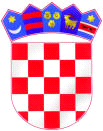 